（报名二维码）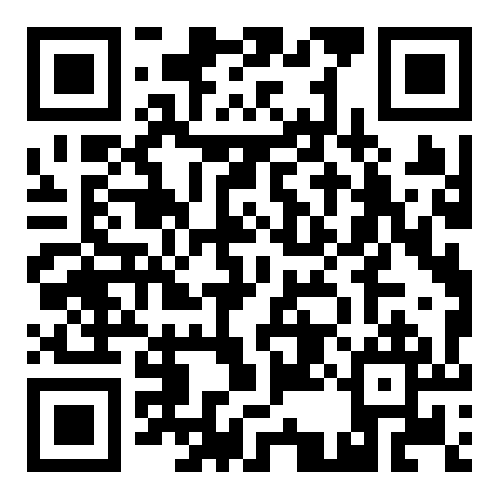 